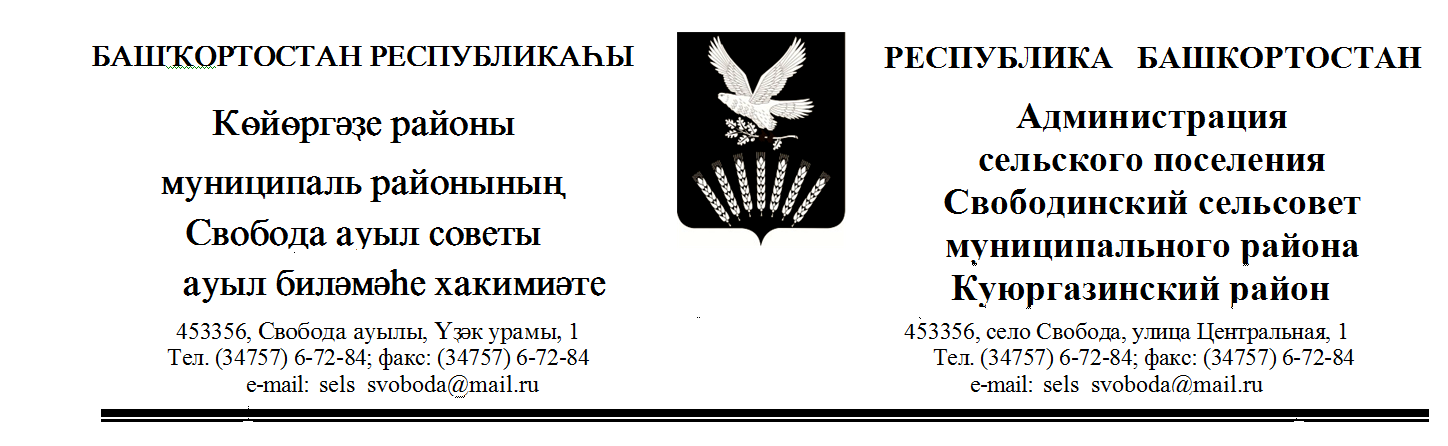 КАРАР								    ПОСТАНОВЛЕНИЕ«06» август  2019 й.		          № 53			«06»августа 2019г. «Об утверждении муниципальной программы профилактика экстремизма и терроризма в сельском поселении Свободинский сельсовет муниципального района Куюргазинский район Республики Башкортостан на 2019-2021 годы»  В соответствии с Федеральными законами от 25.07.2002 № 114-ФЗ «О противодействии экстремистской деятельности», от 06.03.2006 № 35-ФЗ «О противодействии терроризму», от 06.10.2003 № 131-ФЗ «Об общих принципах организации местного самоуправления в Российской Федерации» и в целях повышения эффективности деятельности по профилактике терроризма и экстремизма в сельском поселении Свободинский сельсовет,  муниципального района Куюргазинский район Республики Башкортостан,  постановляю:	1. Утвердить прилагаемую муниципальную программу «Профилактика экстремизма и терроризма в  сельском поселении  Свободинский сельсовет муниципального района Куюргазинский район Республики Башкортостан  на 2019-2021  годы» (приложение).	2. Настоящее постановление разместить на официальном сайте в сети «Интернет» по адресу: http://svoboda-sp.ru/	3. Считать утратившим силу постановления Администрации сельского поселения Свободинский сельсовет муниципального района Куюргазинский район Республики Башкортостан:	-  от    20.09.2018  № 36/1 «Об утверждении муниципальной программы профилактика терроризма,экстремизма на территории  сельского поселения Свободинский сельсовет муниципального района Куюргазинский район Республики Башкортостан на 2018-2020 годы»;	3. Контроль за исполнением настоящего постановления  оставляю за собой.Глава сельского поселения 						С.М.СаитбаталоваПриложениек постановлению администрации сельскогопоселения Свободинский сельсоветот 01.08.2018  года  №53 МУНИЦИПАЛЬНАЯ ПРОГРАММА
«Профилактика экстремизма и терроризма в сельском поселении Свободинский сельсовет муниципального района Куюргазинский район Республики Башкортостан  2019-2021 годы»
ПАСПОРТ ПРОГРАММЫ
Характеристика проблемы и обоснованиенеобходимости ее решенияОбъект Программы - защита жизни, здоровья, прав и свобод граждан, собственности и интересов общества и государства от преступных и иных противоправных посягательств.Предмет регулирования - система общественных правоотношений в сфере обеспечения общественной безопасности и правопорядка. Направление действия Программы - совершенствование механизма взаимодействия государственных органов исполнительной власти, органов местного самоуправления сельского поселения Свободинский сельсовет (далее -  СП Свободинский сельсовет), общественных объединений и населения сельского поселения.Выполнение запланированных программных мероприятий будет осуществляться по двум основным направлениям:- осуществление профилактического воздействия на факторы, определяющие ситуацию в сфере противодействия терроризму и экстремизму на территории сельского поселения Свободинский сельсовет муниципального района Куюргазинский район Республики Башкортостан, минимизация угроз возникновения террористических и экстремистских проявлений;- обеспечение готовности к предупреждению и пресечению актов терроризма и экстремизма, минимизации (ликвидации) их последствий, совершенствование взаимодействия сил и средств органов исполнительной власти, организаций и предприятий,  расположенных на территории сельского поселения, для организации ситуационного реагирования на возможные террористические проявления, а также минимизации и ликвидации их последствий.Согласно статье 4 Федерального закона от 6 марта 2006 года № 35-ФЗ 
«О противодействии терроризму»,  противодействие терроризму - деятельность органов государственной власти и органов местного самоуправления по:	- предупреждению терроризма, в том числе по выявлению и последующему устранению причин и условий, способствующих совершению террористических актов (профилактика терроризма);	- выявлению, предупреждению, пресечению, раскрытию и расследованию террористического акта (борьба с терроризмом);- минимизации и (или) ликвидации последствий проявлений терроризма.Анализ большинства террористических актов показывает, что в процессе подготовки к реализации своих преступных замыслов террористы в той или иной степени попадали в поле зрения как правоохранительных органов, так и населения. Понятно, что не замеченными для какого-то числа окружающих людей они не оставались. Однако, ввиду сохраняющегося в обществе правового нигилизма, острой и адекватной реакции при этих соприкосновениях не последовало.	Необходимо отметить, что в отечественной юридической литературе терроризм рассматривается как крайняя форма проявления экстремизма. Под экстремизмом (экстремистской деятельностью) в российской правовой доктрине понимается: 	- деятельность физических лиц и различных организаций (религиозных, общественных и т.д.) по планированию, организации, подготовке и совершению действий, направленных на насильственное изменение основ конституционного строя и нарушение целостности России, подрыв безопасности страны, захват или присвоение властных полномочий, создание незаконных вооруженных формирований, осуществление террористической деятельности и т.д.; 	- пропаганда и публичная демонстрация нацистской и сходной с ней атрибутики или символики; 	- публичные призывы к указанной деятельности; 	- финансирование указанной деятельности. 	Необходима организация и проведение разъяснительной работы среди населения, скоординированные совместные усилия представителей всех ветвей власти, правоохранительных органов и самого населения по устранению причин, порождающих террористические экстремистские проявления.	Важнейшее место в борьбе с терроризмом и экстремизмом занимает предупреждение его проявлений.Предупредить - значит отвратить что-либо заранее принятыми мерами. Опередить, сделать что-либо ранее, чем что-нибудь произошло. Предупреждение терроризма и экстремизма можно рассматривать как минимум в двух аспектах. Во-первых, предупреждение и повышение эффективности борьбы с указанными проявлениями - одна из первостепенных задач любого современного государства. Во-вторых, предупреждение  есть комплексная система мер социально-экономического, политического и юридического характера, направленная на предотвращение возникновения террористических и экстремистских организаций (группировок), совершения противоправных акций,  целью которой является обеспечение общественной безопасности населения, защита политических, экономических и международных интересов государства.Противодействие экстремизму - это не только задача государства, необходимы консолидированные усилия политических партий, общественных организаций, всего гражданского общества, всех граждан страны. Экстремизм многолик и крайне опасен,  его проявления - от хулиганских действий до актов вандализма и насилия - опираются, как правило, на системные идеологические воззрения. В их основе – ксенофобия, национальная и религиозная нетерпимость. Существует проблема легкой доступности материалов, пропагандирующих экстремизм.Выполнение предлагаемых мероприятий возможно только при объединении усилий органа местного самоуправления, общественных объединений и организаций. В то же время решить за короткий срок в полном объеме весь комплекс мероприятий по профилактике экстремизма и терроризма невозможно. В связи с этим целесообразна разработка Программы.Основные цели, задачи, этапы и сроки реализации ПрограммыЦелью Программы является повышение уровня общественной безопасности и защищенности населения, объектов инфраструктуры от угроз терроризма, и экстремизма, а также предупреждение и пресечение распространения террористической, и экстремистской идеологии на территории сельского поселения Свободинский сельсовет.	Достижение цели Программы планируется через реализацию системы взаимосвязанных программных мероприятий, призванных решить задачи по совершенствованию системы профилактики террористических угроз и экстремизма, обеспечению антитеррористической защищенности объектов инфраструктуры и общественной безопасности в сельском поселении  Свободинский сельсовет.Основными задачами Программы являются:	- совершенствование системы профилактических мер, направленных на противодействие терроризму;	- устранение предпосылок и условий возникновения террористических и экстремистских проявлений;	- вовлечение граждан, организаций, средств массовой информации, общественных и религиозных объединений в процесс участия в противодействии террористическим и экстремистским проявлениям;	- совершенствование информационно-пропагандистской и воспитательной работы, направленной на профилактику и предупреждение террористических и экстремистских проявлений.	Реализация Программы рассчитана на период с 2018 по 2020 годы. 	Перечень и характеристика основных мероприятий ПрограммыОбеспечение высокого уровня организации работы по профилактике террористических угроз и экстремистской деятельности на территории сельского поселения Свободинский сельсовет может быть достигнуто только при комплексном подходе к данной проблеме, с учетом качественного выполнения программных мероприятий районной целевой Программы.	Перечень программных мероприятий содержится в Приложении к Программе.	Программные мероприятия осуществляются по следующим направлениям: 	- организационные мероприятия;	- нормативно-правовое обеспечение деятельности по профилактике терроризма и экстремистской деятельности;	- профилактика терроризма, экстремизма и усиление антитеррористической защищенности объектов инфраструктуры;	- информационно-методическое обеспечение профилактики терроризма и экстремизма.Источники финансирования Программыс распределением по годам и объемамФинансирование Программных мероприятий осуществляется за счет средств местного бюджета сельского поселения Свободинский сельсовет муниципального района Куюргазинский район Республики Башкортостан. Общий объем средств местного бюджета на реализацию программы составит  9,0 тыс. рублей, в том числе:	в 2019 году – 1,0 тыс. руб.	в 2020 году – 4,0 тыс. руб.	в 2021году – 4,0 тыс. руб.Финансирование мероприятий Программы в целом за период реализации Программы, в том числе с разбивкой по годам приведен в Приложении к ПрограммеМеханизм реализации Программы определяется заказчиком - администрацией сельского поселения Свободинский сельсовет муниципального района Куюргазинский район Республики Башкортостан.При необходимости заказчик Программы уточняет целевые индикаторы и показатели Программы, затраты по мероприятиям Программы, механизм реализации и состав исполнителей Программы.Неотъемлемым элементом механизма реализации Программы является ее мониторинг.Заказы на выполнение программных мероприятий размещаются в организациях, учреждениях и на предприятиях - поставщиках посредством заключения муниципальных контрактов (договоров).Выбор исполнителей мероприятий программы осуществляется на основе открытых конкурсных процедур согласно принципу равенства конкурентных условий для участия в реализации программных мероприятий. Контроль за исполнением программных мероприятий осуществляется администрацией сельского поселения Свободинский сельсовет муниципального района Куюргазинский район Республики Башкортостан. Ответственными за выполнение мероприятий Программы в установленные сроки являются исполнители программы. В ходе реализации  Программы отдельные ее мероприятия в установленном порядке могут уточняться, а объемы финансирования корректироваться с учетом утвержденных расходов бюджета поселения. При отсутствии финансирования мероприятий Программы заказчик и исполнители вносят предложения об изменении сроков их реализации либо о снятии их с контроля. Участники Программы, ответственные за выполнение мероприятий, представляют в администрацию поселения информацию о ходе реализации Программы по итогам квартала (нарастающим итогом с начала года) в срок до 5 числа месяца, следующего за отчетным периодом. Ход и результаты выполнения мероприятий должны быть освещены в средствах массовой информации и рассматриваться на заседаниях постоянно действующей антитеррористической комиссии по проведению мероприятий, по профилактике терроризма и минимизации или ликвидации последствий совершения террористических актов на территории сельского поселения. Ожидаемые результаты реализации ПрограммыРеализация мероприятий Программы позволит снизить возможность совершения террористических актов на территории поселения, создать систему технической защиты зданий, объектов социальной сферы, культуры и спорта, а также объектов с массовым пребыванием граждан.Управляющий делами                                                          О.А.ВолковаПриложение  к муниципальной программе «Профилактика терроризма и экстремизма в  сельском поселении Свободинский сельсовет муниципального района Куюрга-зинский район Республики Башкортостан на 2019-2021 годы»Мероприятия и прогнозируемые объемы финансирования муниципальной программы «Профилактика экстремизма и терроризма в сельском поселении Свободинский сельсовет муниципального района Куюргазинский район Республики Башкортостан  2019-2021 годы»Управляющий делами											                                    О.А.ВолковаНаименование ПрограммыМуниципальная программа «Профилактика экстремизма и терроризма в сельском поселении Свободинский сельсовет муниципального района Куюргазинский район Республики Башкортостан  2019-2021 годы»  (далее - Программа)Муниципальная программа «Профилактика экстремизма и терроризма в сельском поселении Свободинский сельсовет муниципального района Куюргазинский район Республики Башкортостан  2019-2021 годы»  (далее - Программа)Заказчик и исполнителиПрограммыАдминистрация  сельского поселения  Свободинский  сельсовет муниципального района Куюргазинский район Республики БашкортостанАдминистрация  сельского поселения  Свободинский  сельсовет муниципального района Куюргазинский район Республики БашкортостанЦель Программы- повышение уровня безопасности и защищенности населения и территории сельского поселения от угроз терроризма и экстремизма;- предупреждение и пресечение распространения террористической и экстремистской идеологии.- повышение уровня безопасности и защищенности населения и территории сельского поселения от угроз терроризма и экстремизма;- предупреждение и пресечение распространения террористической и экстремистской идеологии.Задачи Программы- совершенствование системы профилактических мер, направленных на противодействие терроризму;- устранение предпосылок и условий возникновения террористических и экстремистских проявлений;- вовлечение граждан, организаций, средств массовой информации, общественных и религиозных объединений в процесс участия в противодействии террористическим и экстремистским проявлениям;- совершенствование информационно-пропагандистской и воспитательной работы, направленной на профилактику и предупреждение террористических, и экстремистских проявлений- совершенствование системы профилактических мер, направленных на противодействие терроризму;- устранение предпосылок и условий возникновения террористических и экстремистских проявлений;- вовлечение граждан, организаций, средств массовой информации, общественных и религиозных объединений в процесс участия в противодействии террористическим и экстремистским проявлениям;- совершенствование информационно-пропагандистской и воспитательной работы, направленной на профилактику и предупреждение террористических, и экстремистских проявленийСроки реализацииПрограммыРеализация Программы рассчитана на период с 2019 по 2021 годы.Реализация Программы рассчитана на период с 2019 по 2021 годы.Объемы иисточникифинансирования  ПрограммыФинансирование Программных мероприятий осуществляется за счет средств местного бюджета сельского поселения Свободинский сельсовет муниципального района Куюргазинский район Республики Башкортостан. Общий объем средств местного бюджета на реализацию программы составит   9,0 тыс. рублей, в том числе:в 2019 году –  1,0  тыс.руб.в 2020 году –  4,0  тыс.руб.в 2021 году –  4,0  тыс.руб.Финансирование Программных мероприятий осуществляется за счет средств местного бюджета сельского поселения Свободинский сельсовет муниципального района Куюргазинский район Республики Башкортостан. Общий объем средств местного бюджета на реализацию программы составит   9,0 тыс. рублей, в том числе:в 2019 году –  1,0  тыс.руб.в 2020 году –  4,0  тыс.руб.в 2021 году –  4,0  тыс.руб.№ п/пМероприятияИсполнителиСрок исполнения, годыСрок исполнения, годыИсточники финансированияИсточники финансированияИсточники финансированияПрогнозируемый объем финансирования, тыс. руб.Прогнозируемый объем финансирования, тыс. руб.Прогнозируемый объем финансирования, тыс. руб.Прогнозируемый объем финансирования, тыс. руб.Прогнозируемый объем финансирования, тыс. руб.Ожидаемые результаты реализации программных мероприятийОжидаемые результаты реализации программных мероприятий№ п/пМероприятияИсполнителиСрок исполнения, годыСрок исполнения, годыИсточники финансированияИсточники финансированияИсточники финансированиявсего2019201920202021Ожидаемые результаты реализации программных мероприятийОжидаемые результаты реализации программных мероприятий123445556778910101. Информационно- пропагандистское обеспечение реализации программы1. Информационно- пропагандистское обеспечение реализации программы1. Информационно- пропагандистское обеспечение реализации программы1. Информационно- пропагандистское обеспечение реализации программы1. Информационно- пропагандистское обеспечение реализации программы1. Информационно- пропагандистское обеспечение реализации программы1. Информационно- пропагандистское обеспечение реализации программы1. Информационно- пропагандистское обеспечение реализации программы1. Информационно- пропагандистское обеспечение реализации программы1. Информационно- пропагандистское обеспечение реализации программы1. Информационно- пропагандистское обеспечение реализации программы1. Информационно- пропагандистское обеспечение реализации программы1. Информационно- пропагандистское обеспечение реализации программы1. Информационно- пропагандистское обеспечение реализации программы1. Информационно- пропагандистское обеспечение реализации программы1.Проведение с участием представительный религиозных конфессий встреч, посвященных вопросам профилактики экстремизма и терроризмаГлава СП,управляющий делами СП участковый инспектор ОМВД России по Куюргазинскому району (по согласованию)раз в полугодиеТекущие средства исполнителейТекущие средства исполнителейТекущие средства исполнителейТекущие средства исполнителей-----Недопущение проявлений терроризма и экстремизма, повышение уровня общественного мнения, направленного на создание атмосферы нетерпимости населения к проявлениям террористической и экстремистской идеологииНедопущение проявлений терроризма и экстремизма, повышение уровня общественного мнения, направленного на создание атмосферы нетерпимости населения к проявлениям террористической и экстремистской идеологии2. Освещение  на собраниях граждан темы борьбы с терроризмом и экстремизмом, повышение бдительности граждан и готовности к действиям в случае террористических угроз и чрезвычайных ситуаций, размещение материалов на сайте и информационных стендах, способствующих активному участию населения в мероприятиях по противодействию терроризму и экстремизму, в том числе на транспортеГлава СП,управляющий делами СП, участковый инспектор ОМВД России по Куюргазинскому району (по согласованию)ежеквартальноТекущие средства исполнителейТекущие средства исполнителейТекущие средства исполнителейТекущие средства исполнителей-----Усиление информационно-пропагандистской деятельности, направленной против терроризма и экстремизмаУсиление информационно-пропагандистской деятельности, направленной против терроризма и экстремизма3.Организация выпуска и распространение информационных материалов (стикеры, буклеты, листовки, плакаты и др.), направленных на воспитание культуры толерантности, взаимоуважения и взаимопонимания, ориентированных на разные возрастные группы детей и молодежи.Управляющий делами СПежегодноТекущие средства исполнителейТекущие средства исполнителейТекущие средства исполнителейТекущие средства исполнителей-----Повышение уровня общественного мнения, направленного на создание атмосферы нетерпимости населения к проявлениям террористической и экстремисткой идеологииПовышение уровня общественного мнения, направленного на создание атмосферы нетерпимости населения к проявлениям террористической и экстремисткой идеологии4.Проведение профилактических бесед с учащимися о противодействии экстремистской и террористической деятельности, а также  о действиях при угрозе возникновения террористического акта с приглашением представителей правоохранительных органовАдминистрация СП, Директор МБОУ СОШ с. Свобода,  участковый инспектор ОМВД России по Куюргазинскому району (по согласованию)раз в полугодиеНе требует затратНе требует затратНе требует затратНе требует затрат-----Повышение эффективности профилактики и предотвращения конфликтов на социальной, этнической и конфессиональной почвеПовышение эффективности профилактики и предотвращения конфликтов на социальной, этнической и конфессиональной почве5. Усиление взаимодействия с представителями религиозных конфессий для противодействия возникновению движений и организаций экстремистской направленностиГлава  СППостоянноТекущие средства исполнителейТекущие средства исполнителейТекущие средства исполнителейТекущие средства исполнителей-----Повышение эффективности профилактики и предотвращения конфликтов на социальной, этнической и конфессиональной почвеПовышение эффективности профилактики и предотвращения конфликтов на социальной, этнической и конфессиональной почве6.Размножение памяток, методических материалов (памятки, плакаты, буклеты)Управляющий делами  СПоктябрь 2019,2020 годовБюджет сельского поселения  9 т. руб.Бюджет сельского поселения  9 т. руб.Бюджет сельского поселения  9 т. руб.Бюджет сельского поселения  9 т. руб.9,09,01,04,04,0Повышение уровня общественного мнения, направленного на создание атмосферы нетерпимости населения к проявлениям террористической и экстремисткой идеологииПовышение уровня общественного мнения, направленного на создание атмосферы нетерпимости населения к проявлениям террористической и экстремисткой идеологии7.Проведение комплексных проверок  антитеррористической защищенности объектов социальной сферы, здравоохранения, образования и культурыАдминистрация СП, участковый инспектор ОМВД Российской Федерации по Куюргазинскому району  (по согласованию)ежегодно в сентябреТекущие средства исполнителейТекущие средства исполнителейТекущие средства исполнителейТекущие средства исполнителей-----Повышение уровня безопасности и антитеррористической защищенности объектов социальной инфраструктуры  и мест массового пребывания людейПовышение уровня безопасности и антитеррористической защищенности объектов социальной инфраструктуры  и мест массового пребывания людей2. Организационное обеспечение реализации программы2. Организационное обеспечение реализации программы2. Организационное обеспечение реализации программы2. Организационное обеспечение реализации программы2. Организационное обеспечение реализации программы2. Организационное обеспечение реализации программы2. Организационное обеспечение реализации программы2. Организационное обеспечение реализации программы2. Организационное обеспечение реализации программы2. Организационное обеспечение реализации программы2. Организационное обеспечение реализации программы2. Организационное обеспечение реализации программы2. Организационное обеспечение реализации программы2. Организационное обеспечение реализации программы1. Осуществление профилактики экстремистских проявлений в молодежной средеАдминистрация СП, директор МБОУ СОШ с. Свобода, заведующий  СДК с. Свобода,культорганизаторы СК д.Тюканово 2-е,д.Кинья-Абыз,д.ТимербаевопостояннопостояннопостоянноТекущие средства исполнителейТекущие средства исполнителей-----Предупреждение террористической и экстремисткой деятельности и формирование нетерпимости к подобным проявлениямПредупреждение террористической и экстремисткой деятельности и формирование нетерпимости к подобным проявлениям2. Проведение культурно-массовых мероприятий, направленных на профилактике экстремизма, укрепление межнационального согласияАдминистрация СП, директор МБОУ СОШ с. Свобода, заведующий  СДК с. Свобода,культорганизаторы СК д.Тюканово 2-е,д.Кинья-Абыз,д.Тимербаевораз в полугодиераз в полугодиераз в полугодиеНе требует затратНе требует затрат-----Предупреждение террористической и экстремисткой деятельности и формирование нетерпимости к подобным проявлениямПредупреждение террористической и экстремисткой деятельности и формирование нетерпимости к подобным проявлениям3.Проведение встреч с руководителями религиозных центров по вопросам профилактики экстремизма и терроризма во время религиозных праздников и обрядовГлава СПво время проведения религиозных праздников и обрядовво время проведения религиозных праздников и обрядовво время проведения религиозных праздников и обрядовНе требует затратНе требует затрат-----Недопущения проявлений терроризма и экстремизмаНедопущения проявлений терроризма и экстремизма4. Организация взаимодействия с населением, общественными объединениями, трудовыми коллективами, по их участию на добровольной основе в предупреждении преступлений террористического и экстремистского характераУправляющий делами СП, участковый инспектор ОМВД России по Куюргазинскому району (по согласованию)постояннопостояннопостоянноТекущие средства исполнителейТекущие средства исполнителей-----Предупреждение террористической и экстремисткой деятельностиПредупреждение террористической и экстремисткой деятельности5.Выявлять граждан, сдающих помещения в аренду (в пользование) лицам без регистрацииГлава СП, участковый инспектор ОМВД Российской Федерации по Куюргазинскому району (по согласованию)постояннопостояннопостоянноНе требует затратНе требует затрат-----Предупреждение террористической и экстремисткой деятельности Предупреждение террористической и экстремисткой деятельности 6.На базе УКП проводить занятия по обучению граждан навыкам безопасного поведения при возникновении чрезвычайных ситуаций, связанных с террористическими актамиГлава  СП раз в полугодиераз в полугодиераз в полугодиеТекущие средства исполнителейТекущие средства исполнителей-----Предупреждение террористической и экстремисткой деятельности и формирование нетерпимости к подобным проявлениямПредупреждение террористической и экстремисткой деятельности и формирование нетерпимости к подобным проявлениям7. Проведение заседаний антитеррористической комиссии  Глава СП, участковый инспектор ОМВД Российской Федерации по Куюргазинскому району (по согласованию)ежеквартальноежеквартальноежеквартальноТекущие средства исполнителей------Активизация мер по профилактике и предотвращению конфликтов на социальной, политической, религиозной, этнической почве, обеспечение социально-политической стабильности